В соответствии с частью 3 статьи 8 Федерального закона от 07.02.2011 № 3-ФЗ «О полиции», разделом III Приказа МВД РФ от 30.08.2011 № 975 «Об организации и проведении отчетов должностных лиц территориальных органов МВД России», руководствуясь Уставом Ужурского района, Ужурский районный Совет депутатов РЕШИЛ: 1. Принять информацию начальника отдела Министерства внутренних дел России по Ужурскому району о результатах оперативно-служебной деятельности Отдела МВД России по Ужурскому району за 2023 год к сведению.2. Настоящее решение вступает в силу в день подписания.Председатель Ужурского районного Совета депутатов						А.С. Агламзянов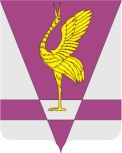 КРАСНОЯРСКИЙ КРАЙУЖУРСКИЙ РАЙОННЫЙ СОВЕТДЕПУТАТОВРЕШЕНИЕКРАСНОЯРСКИЙ КРАЙУЖУРСКИЙ РАЙОННЫЙ СОВЕТДЕПУТАТОВРЕШЕНИЕКРАСНОЯРСКИЙ КРАЙУЖУРСКИЙ РАЙОННЫЙ СОВЕТДЕПУТАТОВРЕШЕНИЕ27.02.2024 г. Ужур№ 41-270рОтчет начальника Отдела МВД России по Ужурскомурайону за 2023 годОтчет начальника Отдела МВД России по Ужурскомурайону за 2023 годОтчет начальника Отдела МВД России по Ужурскомурайону за 2023 год